Приложение № 6 към чл. 6, ал. 1 от Наредбата за ОВОСдоДИРЕКТОРА НА РИОСВ - ПЛОВДИВИСКАНЕ за преценяване на необходимостта от извьршване на оценка на выдействието вьрху околната среда (ОВОС)от ”ДЖИ ЕС ТИ 71 ” ЕООД,УВАЖАЕМИ Г-НТ-ЖО ДИРЕКТОР,Моля да ми бъде издадено решение за преценяване на необходимостта от извършване на ОВОС за инвестиционно предложение - „Изпышение на един тръбен кладенец за нуждите на бъдеща Складова сграда за съхраняване на негорим строителен инвентар и инструменти”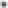 Инвестиционното предложение е ново.Складовата страда за съхраняване на негорим строителен инвентар и инструменти се проектира в имот ПИ 4729522.1100 по КККР на село Марково, община Родопи, област Пловдив.Проектният тръбен кладенец ще бъде изпълнен също в тиот ПИ 47295.22.1100 по КККР на село Марково, община Родопи, област Пловдив.Географските координати на проектния тръбен кладенец в система WGS — 84 са. 42 0 05'ОО.5З“ Е 24042'56.86“.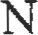 1(посочва се характерът на инвестшщонното предложение, в т.ч. дали е за ново инвестиционно предложение Тили за разширение или изменение на инвестиционно предложение съгласно приложение № или приложение № 2 кыл зооэПрилагам: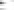 Информацията по приложение № 2 КЪМ чл. 6 от Наредбата за условията и реда за извършване на оценка на въздействието върху околната среда от наредбата — един екземпляр на хартиен носител и един екземпляр на електронен носителДокументи, доказващи осигуряване от выложителя на обществен достъп до информацията по приложение № 2 към чл. 6, ал. 1 от наредбата и предоставяне на копие на хартиен и на електронен носител на съответната/съответните община/общини, район/райони и кметство или кметства съгласно изискванията на чл. 6, ал. 9 от наредбата.Информация относно обществения интерес, ако такъв е бил проявен по реда на чл. 6, ал. 9 от наредбата, в т.ч. получени писмени становища от заинтересувани, лица, жалби, выражения или предложения, протоколи от проведени срещи и др. от осигурения от выложителя обществен достъп до информацията по приложение № 2 към чл. 6.Оценка по шт. 99а от ЗООС (в случаите по чл. 118, ал.2 от ЗООС) — един екземпляр на хартиен носител и един екземпляр на електронен носител.Информация и оценка по чл.99б, ал. 1 от ЗООС (в случаите по чл. 109, ал. 4 от ЗООС)— един екземпляр на хартиен носител и един екземпляр на електронен носителДокумент за платена такса. Желая решението да бъде издадено в електронна форма и изпратено на посочения адрес на електронна поща.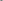 Желая да получавам електронна кореспонденция във връзка с предоставяната услуга на посочения от мен адрес на електронна поща.2MlfVWlJÐldQ	HelPYHP,o一 00h PH	亠d一Hdgø	010B 1-1 H1V1 ,0 ahVlLf	PHHE	=OORHedh39bKKh亠Lh	0 ~01 0	~亠0::0M0一 0丶 - 、0 …:2222WW6e:•00=e0冖2F5、- 00U、…2222WW66…000M0 0=-~十H- 0b2=0OH…	2222WW66~ '[1	WtH9H080t-12m09HËÌï1PLfLl0冖a一KV一9 丶10 V)l)lGVaq(H)OHa/lHVVYGdVH	enfi	、6乛一E9If 9 I-I	,=~~ 0002 0一 一18eh h 一一 0 R 9 一eH	…7 W乛9dEH	H05一	9HggeUf3	eYhdaOHПриложение № 2 кьм чл. 6 от Наредбата за ОВОС(Изм. - ДВ, ф. 3 от 2006 г., изм. и доп. - Щ ф. 3 от 2011 г., изм. и доп. - ДВ, бр. 12 от 2016г., в сила от 12.02.2016 г., изм. - Щ, бр. 3 от 2018 г., изм. - ДВ, бр. 31 от 2019 г., в сила от12.04.2019 г.)Информация за преценяване на необходимостга от ОВОС1. Информация за контакт с выложителя:Име, постоянен адрес, търговско наименование и седалище.”ДКИ ЕС ТИ 71 ” ЕООД, ЕИК 201976536, гр.Пловдив 4000, район Източен, бул.Цариградско шосе № 53Пълен пощенски адрес. гр.Пловдив 4000, район Източен, бул.Цариградско шосе № 53З. Телефон, факс и e-mail. +359 889 419 7254. Лице за контакти. Нина МазеваП. Резюме на инвестиционното предложение:. Характеристики на инвестиционното предложение: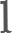 а) размер, засегната площ, параметри, мащабност, обем, производителност, обхват, оформление на инвестиционното предложение в неговата цялост;Инвестиционното предложение е ново и предвижда изпълнение на един тръбен кладенец за нуждите на бъдеща Складова сграда за съхраняване на негорим строителен инвентар и инструменти.За осигуряване нуждите от вода за бъдеща Складова сграда за съхраняване на негорим строителен инвентар и инструменти ще бъде изпълнен тръбен кладенец с дълбочина до 20,0м.Филтьрната част на проектния тръбен кладенец ще бъде заложена в кватернерния водоносен хоризонт, който е част от подземно водно тяло BG3G000000Q013 „Порови води в Кватернер - Горнотракийска низина”.б) взаимовръзка и кумулиране с други съществуващи и/или одобрени инвестиционни предложения;Настоящото инвестиционно предложение няма връзка с други съществуващи или одобрениИзграждането на собствен водоизточник (ТК) е с цел осигурява подземна вода за нуждите на бъдещата Производствена и складова база.в) използване на природни ресурси по време на строителството и експлоатацията на земните недра, почвите, водите и на биологичното разнообразие;1По време на извършване на сондажните работи, инвестиционного предложение не включва използване, съхранение, транспорт, производство и работа с материали, които могат да бъдат опасни за околната среда и здравето на хорам.За изпълнениеето на ТК ще се използват горива за сондата и компресора, PVC тръби за сондажа, филц за задтръбното пространство в прифилтровата част на експлоатационната колона и бентонитова глина.г) генериране на отпадъци - видове, количества и начин на третиране, и отпадъчни води;Шламът, получен при сондирането ще се събира в утайна яма. След приключване на сондирането терена на сондажната площадка ще бъде рекултивиран. При експлоатацията на кладенеца няма да се формират отпадъци.д) замърсяване и вредно въздействие; дискомфорт на околната среда;Предвиденото инвестиционно предложение не предполага замърсяване на почвите, водите и атмосферния въздух в района при изпълнението на кладенеца и по време на експлоатацията му. Не се предвижда използване на горивни процеси по време на сондажните работи. Прогнозната оценка за очакваното емисионно натоварване на атмосферния въздух в района на проектния кладенец при изпълнението му ще бъде незначително, локално, временно и ще засегне предимно работната площадка. Не се предвижда отделяне на емисии на замърсители или опасни, токсични или вредни вещества в атмосферния въздух в района. От реализирането на инвестиционното намерение [строителство, експлоатация/ не се очакват вредни физични фактори — вибрации, светлинни, топлинни, електромагнитни и йонизиращи лъчения, с изключение на шум, който ще бъде под 50dB ( наредба 6/26.062006 на МЗ и мост.е) риск от големи аварии и/или бедствия, които са свързани с инвестиционното предложение;Политиката на ”ДЖИ ЕС ТИ 71 ” ЕООД при избор на изпълнител за реализация на проекта е да изисква добра организация и използване на най-съвременни методи в процеса на изпълнение на водоизточника, които трябва да гарантират недопускане на инциденти — отрицателно въздействие върху околната среда, включително на площадката и прилежащите й територии.ж) рисковете за човешкото здраве поради неблагоприятно выдействие върху факторите на жвнената среда по смисъла на S 1, т. 12 от допълнителните разпоредби на Закона за здравето.Реализирането на инвестиционното предложение няма да окаже отрицателно выдействие върху здравето на населението в района. По време на изпълнението на кладенеца, здравният риск на работещите се формира от наличните вредни фактори на работната среда /шум, вибрации, прах/. Определените въздействия са ограничени в периода на изпълнение на кладенеца.При експлоатацията на кладенеца не се очаква промяна в качеството на атмосферния въздух,т.е. няма да се отделят вредности от работата му.Местоположение на площадката, включително необходима площ за временни дейности по време на строителството.Складовата сграда за съхраняване на негорим строителен инвентар и инструменти се проектира в имот ПИ 47295.22.1100 по КККР на село Марково, община Родопи, област Пловдив.Проектният тръбен кладенец ще бъде изпълнен също в имот ПИ 47295.22.1100 по КККР на село Марково, община Родопи, област Пловдив.Няма да се засягат съседни имоти.Описание на основните процеси (по проспектни данни), капацитет, включително на съоръженията, в които се очаква да са налични опасни вещества от приложение № 3 към зоосИзпълнението на ТК с дълбочина 20 т ще се извърши със сондажна апаратура УГБ - без промивна течност. Експлоатационната колона ще бъде от РУС тръби и филтри 2140. В задтръбното пространство, в прифилтровата част на експлоатационната колона ще бъде изпълнена гравийна обсипка. Над обсипката ще бъде направен глинест тампонаж. За бъдещия обект ще се използва съществуващата инфраструктурна мрежа в района.Електрическото захранване на обекта ще се осъществи от електроразпределителната мрежа на EVN.За питейни нужди на работещите в бъдещата Складова сграда за съхраняване на негорим строителен инвентар и инструменти ще се доставя бутилирана вода от лицензиран доставчик чрез	сключване	на	договор.	Електрозахранването	от	съществуващата електроразпределителна мрежа.Отпадните води ще се заустват във водоплътна яма.Схема на нова или промяна на съществуваща пътна инфраструктура.Не се предвижда изграждане на нова пътна инфраструктура във връзка с реализацията на Ш], тъй като достьпът до обекта ще се осъществява посредством вече съществуваща пътна връзкаОтпадните води ще се заустват във водоплътна яма.Програма за дейностите, включително за строителство, експлоатация и фазите на закриване, выстановяване и последващо използване.Изпълнението на ТК ще се осъществи по проект, след издаване на разрешително за водовземане от подземни води, чрез нови водовземни съоръжения от директора на БД ИБР. След изпълнение на ТК, ще се извърши въвеждането му в експлоатация заедно с бъдещата Производствена и складова база.На този етап не се предвиждат мероприятия по закриване на обекта.Предлагани методи за строителство.Сондирането на проектния тръбен кладенец ще се извърши със сондажна апаратура УГБ без промивна течност.Доказване на необходимостга от инвестиционното предложение.С реализацията на инвестиционното предложение ще се подпомогне социално икономическото развитие на района. Изграждането и експлоатацията на обекта ще допринесе за разкриване на нови работни места за местното население.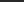 Изграждането на сондажния кладенец е необходимо, тьй като чрез него ще се осигурят водни количества за бъдеща Складова страда за съхраняване на негорим строителен инвентар и инструменти.План, карти и снимки, показващи границите на инвестиционното предложение, даващи информация за физическите, природните и антропогенните характеристики, както и за разположените в близост елементи от Националната екологична мрежа и най-близко разположените обекти, подлежащи на здравна защита, и отстоянията до тях.ИНВеСТИЦИОННОТО предложение ще се реализира южно от град Пловдив.Проектният тръбен кладенец ще бъде изпълнен в имот ПИ 47295.221100 по КККР на село Марково, община Родопи, област Пловдив.Имотът не попада в границите на защитени територии по смисъла на ВТ, и не попада в границите на защитени зони от Европейската екологична мрежа „Натура 2000”.Няма необходимост от изграждане на нова инфраструктура. Няма трансгранично выдействие.Съществуващо земеползване по границите на площадката или трасето на инвестиционното предложение.Имотьт, в който ще се изпълни ИГТ, има осигурен пряк излаз на асфалтов път.При изпълнението и експлоатацията на водовземното съоръжение няма да бъдат засегнати съседни имоти.Чувствителни територии, в т.ч. чувствителни зони, уязвими зони, защитени зони, санитарно-охранителни зони около водоизточниците и съоръженията за питейно-битово водоснабдяване и около водоизточниците на минерални води, използвани за лечебни, профилактични, питейни и хигиенни нужди и др.; Национална екологична мрежа.Тереньт, в който ще се реализира инвестиционното предложение, не попада в границите на защитени територии, по смисъла на Закона за защитените територии (ВТ), както и в границите на защитени зони от Европейската екологична мрежа „Натура 2000”.Най-близко разположената защитена зона от Европейската екологична мрежа „НАТУРА 2000” до територията, на която ще се реализира инвестиционното предложение, е защитена зона BG 0001033 „Брестовица”.ИМОТЪТ, предмет на ШТ, не попада в границите на защитени територии по смисъла на чл.5 от Закона за защитените територии.ШТ не попада в санитарно-охранителни зони (СОЗ) на водоизточниците за ПБВ, и около водоизточниците на минерални води.Други дейности, свързани с инвестиционното предложение (например добив на строителни материали, нов водопровод, добив или пренасяне на енергия, жилищно строителство).Питейното водоснабдяване на работещите 5-6 човека ще се осъществява от диспенсъри за вода.Отпадните води ще се заустват във водоплътна яма.Електрическото захранване на обекта ще се изпълни с подходящо оразмерен кабел, вы основа на договор за присъединяване от EVN.Необходимост от други разрешителни, свързани с инвестиционното предложение.За реализацията на инвестиционното предложение са необходими:Решение по Глава шеста от ЗООС и чл.З1 от ЗБР, от Директора на РИОСВ-ПловдивРазрешително за водовземане от подземни води, чрез нови водовземни съоръжения от директора на БД РБР.-Разрешение за строеж, от община Родопи.Ш. Местоположение на инвестиционното предложение, коего може да окаже отрицателно выдействие върху нестабилните екологични характеристики на географските райони, поради което тези характеристики трябва да се вземат под внимание, и по-конкретно:Ш. Местоположение на инвестиционното предложение, което може да окаже отрицателно выдействие върху нестабилните екологични характеристики на географските райони, поради което тези характеристики трябва да се вземат под внимание, и по-конкретно:съществуващо и одобрено земеползванеБъдещата Складова сграда за съхраняване на негорим строителен инвентар и инструменти и тръбният кладенец ще се разполагат в ПИ 47295.22.1100 по КККР на село Марково, община Родопи, област Пловдив. Изграждането на обекта с нищо няма да промени съществуващото състояние на имота, който е с начин на трайно ползване. Имотьт е с промишлено предназначение и не е земеделска земя.мочурища, крайречни области, речни устия — няма такива;крайбрежни зони и морска околна среда - няма таива;планински и горски райони- няма такива;защитени със закон територииИмотът, предмет на ИП, не попада в границите на защитени територии по смисъла на чл.5 от Закона за защитените територии.Изпълнението на тръбния ютаденец, с дълбочина до 20,0 т, няма вероятност да окажат отрицателю выдействие върху природните местообитания и дивата флора и фауна;засегнати елементи от Националната екологична мрежаИмотът, предмет на ШТ, не попада в границите на защитени територии по смисъла на чл.5 от Закона за защитените територии.5ландшафт и обекти с историческа, културна или археологическа стойностЛандшафтьт не се променя и запазва характера си. Няма обекти с историческа, културна или археологическа стойност.територии и/или зони и обекти със специфичен санитарен статут или подлежащи на здравна защита — няма такива.IV. Тип и характеристики на потенциалното въздействие върху околната среда, като се вземат предвид вероятните значителни последици за околната среда вследствие на реализацията на инвестиционното предложение:Реализирането на инвестиционното предложение няма да окаже отрицателно въздействие върху здравето на населението в района. По време на изпълнението на кладенеца, здравният риск на работещите се формира от наличните вредни фактори на работната среда [шум, вибрации, прах/.При експлоатацията на кладенеца не се очаква промяна в качеството на атмосферния въздух,т.е. няма да се отделят вредности от работата му.Инвестиционното предложение не крие рискове от замърсяване на почвите или водите вследствие на изпускане на замърсители върху земната повърхност при изпълнение на кладенеца.Характеры на инвестиционното предложение не е свързан с промяна на вида, състава и характера на земните недра и ландшафта.Очакваното въздействие: краткотрайно по време на строителството, непряко по време на експлоатацията.Не се очакват негативни въздействия върху компонентите на околната среда.Предвиденото инвестиционно предложение не предполага замърсяване на почвите, водите и атмосферния въздух в района, както по време на изпълнението на кладенеца, така и по време на експлоатащята му. Не се предвижда използване на горивни процеси по време на сондажните работи. Прогнозната оценка за очакваното емисионно натоварване на атмосферния въздух в района на проектния кладенец при изпълнението му ще бъде незначително, локално, временно и ще засегне предимно работната площадка. Не се предвижда отделяне на емисии на замърсители или опасни, токсични или вредни вещества в атмосферния въздух в района. От реализирането на инвестиционното намерение [строителство, експлоатация/ не се очакват вредни физични фактори — вибрации, светлинни, топлинни, електромагнитни и йонизиращи лъчения, с изключение на шум, който ще бъде под 50dB ( наредба 6/26.062006 на МЗ и МОСВ).Въздействие върху населението и човешкото здраве, материалните активи, културното наследство, въздуха, водата, почвата, земните недра, ландшафта, климата, биологичното разнообразие и неговите елементи и защитените територии.Очакваното въздействие може да се оцени като с мальк териториален обхват на територията на имота по време на изпълнение на сондажните работи.Выдействие върху елементи от Националната екологична мрежа, включително на разположените в близост до инвестиционното предложениеТереньт, в който ще се реализира инвестиционното предложение, не попада в границите на защитени територии, по смисъла на Закона за защитените територии (ВТ), както и в границите на защитени зони от Европейската екологична мрежа „Натура 2000”. Най-близко разположената защитена зона от Европейската екологична мрежа „НАТУРА 2000” до територията, на която ще се реализира инвестиционното предложение, е защитена зона BG 0001033 „Брестовица”.Не се очаква негативно въздействие от реализирането на инвестиционното предложение, върху предмета и целите на опазване на най-близката защитена зона.Очакваните последици, произтичащи от уязвимостта на инвестиционното предложение от риск от големи аварии и/или бедствия - не се очакват.Вид и естество на выдействието (пряко, непряко, вторично, кумулативно, краткотрайно, средно- и дълготрайно, постоянно и временно, положително и отрицателно).ИП ще се реализира, след издаване на разрешително за водовземане от подземни води, чрез нови водовземни съоръжения, съгласно Закона за водите.Очакваното въздействие ще бъде:Краткотрайно по време на изпълнението на тръбния кладенец и опитно-филтрационните работи — до 10 /десет/ дни;Непряко по време на експлоатацията.Не се очакват негативни выдействия върху компонентите на околната среда.Степен и пространствен обхват на выдействието - географски район; засегнато население; населени места (наименование, вид - град, село, курортно селище, брой на населението, което е вероятно да бъде засегнато, и др.).Въздействието е локално върху подземното водно тяло. Няма засегнато население, растителни и животински видове.Вероятност, интензивност, комплексност на въздействието— ниска.Очакваното настъпване, продължителността, честотата и обратимостта на въздействието — след започване на експлоатацията, дълготрайна, периодична.Комбинирането с въздействия на други съществуващи и/или одобрени ИНВеСТИЦИОННИ предложения — няма.Възможностга за ефективно намаляване на въздействията реална, при спазване на технологичните регламенти.Трансграничен характер на въздействието.Предвид географското разположение на имота, в който ще се реализира ШТ не се предполага трансграничен характер на выдействията.Мерки, които е необходимо да се включат в инвестиционното предложение, свързани с избягване, предотвратяване, намаляване или компенсиране на предполагаемите значителни отрицатешш въздействия върху околната среда и човешкото здраве.От реализацията на инвестиционното предложение не се очакват съществени отрицателни въздействия по отношение компонентите на околната среда и здравето на хората. Поради това не се налагат допълнителни мерки, освен описаните.V. Обществен интерес към инвестиционното предложение. Не е проявен.7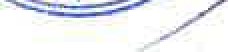 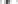 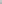 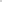 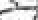 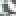 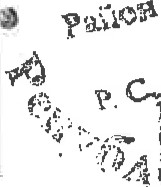 